Зам, тээврийн сайдын оны дугаар сарын -ны өдрийн дугаар тушаалаар батлав.Монгол Улсын Зөвлөх инженер 					Д.БААСАНХҮҮМонгол Улсын Зөвлөх инженер 					Р.БАЛЖИР	Монгол Улсын Зөвлөх инженер, Тэргүүлэх төсөвчин 							Д.ЭНХТУЯАМонгол Улсын Зөвлөх инженер, Тэргүүлэх төсөвчин							Á.ÌÈÍÆÁÀÄÀÌМонгол Улсын Зөвлөх инженер, Тэргүүлэх төсөвчин							Я.ЦЭНДСҮРЭНМонгол Улсын Зөвлөх эдийн засагч, Тэргүүлэх төсөвчин 							Ц.ЦЭРЭНДОРЖ Монгол Улсын Мэргэшсэн инженер, Мэргэшсэн төсөвчин 						С.БАТСҮХМонгол Улсын Тэргүүлэх төсөвчин 				Л.БААСАНБАТМонгол Улсын Мэргэшсэн төсөвчин                                              Ñ.ÁÀÒ-ÀÌÃÀËÀÍ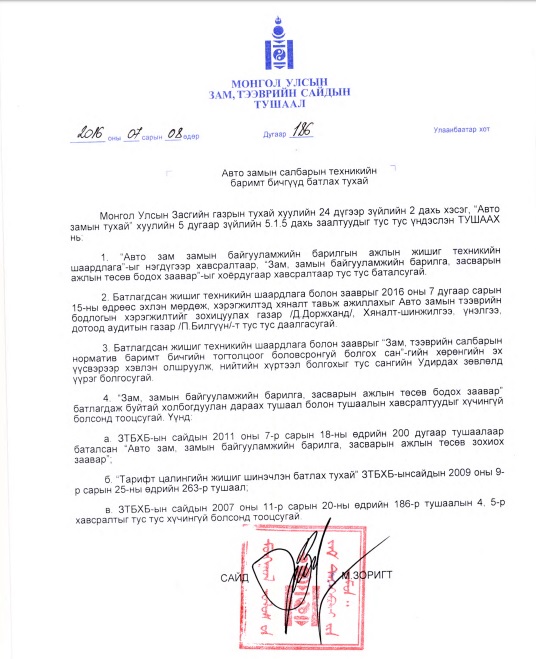 МОНГОЛ УЛСЫН ЗАМ, ЗАМЫН БАЙГУУЛАМЖИЙН НОРМ БА ДҮРЭМЗАМ, ЗАМЫН БАЙГУУЛАМЖИЙН БАРИЛГА, ЗАСВАРЫН АЖЛЫНТӨСӨВ БОДОХ ЕРӨНХИЙ ЗҮЙЛЭнэ зааврын үндсэн зорилго Монгол Улсын хэмжээнд шинээр барих, шинэчлэх, өргөтгөх, засвар хийх зам, замын байгууламжийн өртгийг тооцоолж, төсөв бодох үйл ажиллагааг нэг мөр болгон журамлахад оршино.  Энэхүү нь ажлын зураг, техникийн шаардлага, гэрээний бусад баримт бичгүүдийг үндэслэн Монгол Улсын холбогдох хууль, эрх зүйн актуудад нийцүүлэн, төсвийн суурь нормуудыг ашиглан зам, замын байгууламжийн ажлын төсөвт өртгийг тооцоолоход ашиглагдана. Энэ зааврыг Монгол Улсын нутаг дэвсгэр дээр хийгдэх зам, замын байгууламжийн барилга, засварын бүхий л төрлийн ажлын төсвийн тооцоонд салбарын төрөл, хөрөнгийн эх үүсвэр, өмчийн хэлбэрийг үл харгалзан заавал мөрдөнө. Энэхүү зааврыг ашиглан тооцоолсон төсвийг Улсын төсөв, замын сан, гадаадын төсөл, хөтөлбөр, хувийн болон гадаадын компаниудын хөрөнгө оруулалтаар хэрэгжих бүхий л төрлийн зам барилгын ажлын хөрөнгө оруулалт, санхүүжилт, эдийн засгийн үр өгөөжийг тогтоох, тендерийн сонгон шалгаруулалтад бэлтгэх, тендер шалгаруулалтыг зохион байгуулах үе, түүнчлэн зохих хууль, тогтоомжийн дагуу шууд гэрээгээр гүйцэтгэх ажлын сонгон шалгаруулалт зэрэгт хэрэглэнэ. Төсөв бодох заавар нь :Үндсэн хэсэг Төсвийн тооцооны маягт ба хавсралтуудаас бүрдэнэ.НЭГДҮГЭЭР ХЭСЭГ. ҮНДСЭН ХЭСЭГАВТО ЗАМЫН САЛБАРЫН ҮНЭ БҮРДЭЛТИЙН СИСТЕМИЙН НИЙТЛЭГ ҮНДЭСЛЭЛАвто замын салбарын үнэ бүрдэлтийн систем:Зам, тээврийн сайдын 2016 оны 7 дугаар сарын 08-ны өдрийн 187 дугаар тушаалаар батлагдсан “Авто зам барилгын үйлдвэрлэлийн жишиг норм”, “Төмөрбетон гүүр, хоолойн барилгын үйлдвэрлэлийн жишиг норм”, “Авто зам барилгын ажлын төсвийн жишиг норм”, “Төмөрбетон гүүр, хоолойн барилгын ажлын жишиг норм”-ууд;2015 онд хэвлэгдсэн Барилга засвар, цахилгаан угсралт, барилга, сантехникийн ажлын төсвийн суурь нормын эмхтгэлүүд;“Барилгын бүтээц, ажлын төрлөөр төсвийн суурь норм, түүний хавсралтуудыг боловсруулах, хэрэглэх дүрэм” БНбД 81-10-02;Зам барилгын ажлын өртгийг тодорхойлоход зайлшгүй шаардлагатай бусад норматив, баримт бичиг, эрх зүйн актуудаас бүрдэнэ.Зам барилгын ажлын төсөв бодох нормативын бааз авто замын асуудал эрхэлсэн төрийн захиргааны төв байгууллагын баталсан нормативын баримт бичгүүдээс бүрдэнэ.Авто замын асуудал эрхэлсэн төрийн захиргааны төв байгууллагын батлан гаргасан төсвийн норм, үнэ, үнэлгээний эмхтгэлүүдийг төсвийн норматив гэнэ.ам, замын байгууламжийн барилга угсралтын ажлын нэгж хэмжигдэхүүнд ноогдох нийт нөөц (замын ажилчдын хөдөлмөр зарцуулалт, машин механизм, тоног төхөөрөмжийн ажиллах хугацаа, материал, хийц эдлэлийн хэрэгцээ, тээврийн зардал гэх мэт)-ийн тоо зардлын хэмжээг төсвийн суурь норм гэж нэрлэнэ. Төсвийн суурь нормын үндсэн зориулалт нь аливаа ажлыг гүйцэтгэхэд шаардагдах нийт нөөцийн нормативт тоо хэмжээг тогтоож, үүний үндсэн дээр тухайн ажлыг үнэлэхэд оршино.Төсвийн суурь норм зам, замын байгууламжид хийгдэх ажлыг ердийн нөхцөлд, технологийн шат дамжлагаар гүйцэтгэх ажлын үе шатаар зохиогдсон байдаг. Хэрэв онцгой нөхцөлд барилга угсралтын ажил явуулах бол тухайн нормд тохируулга хийх бөгөөд илтгэлцүүрийн хэмжээ, ашиглах нөхцлийг төсвийн техникийн хэсэгт тодорхойлдог.Авто замын салбарын үнийн бодлого нь зам, замын байгууламжийн аливаа ажлын төсөвт өртгийг бодитойгоор тооцоолох, ажиллах хүч, машин механизм, тоног төхөөрөмж, материал, бусад нөөцийг үр ашигтай ашиглах, зарцуулахад чиглэгдэнэ.Төсөвт өртөг тооцоолох үндэслэл нь замын барилгын холбогдох ажлыг гүйцэтгэх төслийн баримт бичиг, ажлын тоо хэмжээ, тоног төхөөрөмж ба хийц эдлэлийн жагсаалт, материалын үнэ, орон нутгийн татвар, хураамжууд зэргийг багтаасан ажлын зураг төсөл, техникийн шаардлага, хүчин төгөлдөр мөрдөгдөж байгаа төсвийн норматив, үнэ бүрдлийн тогтолцооны баримт бичгүүд байна.Зураг төсөл, техникийн шаардлага, бусад баримт бичгийг үндэслэн төсөв бодох зааврын дагуу тооцсон зам барилгын ажлыг гүйцэтгэх, ашиглалтад оруулахад шаардагдах нийт мөнгөн хөрөнгийн нийлбэрийг зам барилгын ажлын нийт төсөвт өртөг гэнэ.Зам барилгын ажлын нийт төсөвт өртөг нь хөрөнгө оруулалтын хэмжээг тодорхойлох, гүйцэтгэгч байгууллагын гүйцэтгэсэн ажлын тооцоо хийх, материалын тоо хэмжээ, машин цагийн хэрэгцээ, тээвэрлэх ачааны жинг тодорхойлох, түүнчлэн нэгдсэн төсөвт байгаа бусад ажлын зардлыг санхүүжүүлэх, гүйцэтгэгч, захиалагч байгууллагын тайлан тэнцэл зохиох, бизнес төлөвлөгөө хийх суурь тооцоо болно. Зам барилгын ажлын нэгдсэн төсвийн дүн нь ашиглалтад оруулсан зам, замын байгууламжийн үндсэн хөрөнгийн өртгийг тогтоох үндэслэл болно.ЗАМ, ЗАМЫН БАЙГУУЛАМЖИЙН АЖЛЫН ТӨСӨВ БОДОХ АРГАЧЛАЛ, БАРИМТЛАХ ЗАРЧИМ, ТӨСВИЙН БАРИМТБИЧГИЙН БҮТЭЦам, замын байгууламжийн ажлын төсөвт өртөг нь зах зээлийн үнийн тухайн үеийн түвшинд (тооцоо хийж буй тухайн цаг үеийн жишиг үнээр) тооцоологдсон байх ёстой. Харин замын барилгын ажлын хөрөнгө оруулалтын төлөвлөгөөг хийх үед ээлжит санхүүгийн жилд гүйцэтгэх ажлын төсөвт өртгийг үнийн индексийн харгалзах системийг ашиглан, зах зээлийн үнийн хэтийн түвшинд тодорхойлно.Тухайн жил буюу “замын барилгын ажлын улирал”-д эсвэл жил дамнан үргэлжлэн хийгдэх замын барилгын ажлын төсөвт өртөгт тусгагдах ажилчдын цалингийн тариф, материал түүхий эдийн үнэ, автомашинаар тээвэрлэх ачааны тн.км-ын үнэ, машин механизм, тоног төхөөрөмжийн машин цагийн үнэлгээний өөрчлөлтийг тухайн асуудал эрхэлсэн төрийн захиргааны төв байгууллагаар батлуулсан индексээр өөрчлөн тооцно.Хэрэв тухайлсан ямар нэгэн ажилбарын өртгийг тооцоолоход шаардлагатай норм, норматив, эрх зүйн акт байхгүй бол түүнтэй ижил төстэй ажлын үнэлгээг хэрэглэж болно. Ийм боломжгүй бол шаардлагатай норм, үнэлгээг нэмэлт болгон боловсруулж, батлуулан мөрдөнө.Суурь үнийг ашиглан төсвийн тооцоо (тухайн үеийн болон хэтийн) хийх үед замын барилгын ажлын шууд зардлыг бүрдүүлэгч хэсгүүдэд (барилга угсралтын ажлын төрлөөр), эсхүл шууд зардлын дүн болон нийт төсөвт өртгийн дүнд индексийг ашиглаж болно.Авто замын асуудал эрхэлсэн төрийн захиргааны төв байгууллага, эсхүл түүнээс эрх шилжүүлж авсан байгууллага нь замын барилгын ажилд хэрэглэх төрөл бүрийн материал, хийц, эдлэхүүний үнийн мэдээллийн санг бүрдүүлэх, баяжуулах, жил, улирал тутамд олон нийтэд мэдээлэх үүрэгтэй байна. Энэ нь үнэ тарифийн өөрчлөлтийн тооцоо хийх албан ёсны үндэслэл болно.Замын барилгын аливаа ажлын төсвийн баримт бичиг нь дараах бүтэцтэй байна. Үүнд: а) Обьектын төсвийн тооцооб) Барилга угсралтын ажлын төсвийн тооцоов) Нэгдсэн төсвийн тооцоо г) Төсвийн тайлбар бичиг Зам барилгын ажлын төсвийн тооцооны баримт бичгийг бүрдүүлэхдээ дараах үндсэн дэс дарааллыг баримтлана. Үүнд:	А. Бэлтгэл ажил:Зам, замын байгууламжийн зураг төсөл, техникийн шаардлага бусад бичиг баримттай (тайлбар бичиг, геологи, геодези, байгаль орчны тайлан г.м) танилцах, ажлын тоо хэмжээг шалгах;Хүчин төгөлдөр мөрдөгдөж буй холбогдох суурь нормууд цуглуулах;Төсвийн суурь нормын ажлын нэр төрөл, хэмжих нэгжийг обьектын зураг төсөл, техникийн шаардлагын дагуу төсөв бодох ажлын үе шат, төрөл зүйлийн жагсаалт гаргах, төсвийн суурь нормын үндэслэл (шифр)-ийг бичих;Суурь нормд байхгүй ажилбаруудын үнэлгээг ижил төстэй ажлаар, эсвэл шинээр тооцоолох;Суурь нормуудад байгаа итгэлцүүрүүдийг ямар ажилд, өөрөөр хэлбэл ажлын ямар онцлог нөхцөлд ашиглахыг тогтоож, тооцоонд ашиглах;Тухайн төсөв бодоход хэрэглэгдэх үнэ бүрдлийн талаарх төрийн захиргааны байгууллагын гаргасан шийдвэр, тогтоол, дүрэм журам, холбогдох баримт бичгүүдийг бүрдүүлэх;	Б. Төсвийн тооцоо хийх:Ажилчдын хөдөлмөр зарцуулалт, цалингийн тооцоо Инженер техникийн ажилтануудын (ИТА) цалингийн тооцооМатериал, эдлэлийн хэрэгцээ, хүндийн жингийн тооцоо Материалын зардлын тооцоо Материалын тээврийн зардлын тооцоо Машин механизм, тоног төхөөрөмжийн ашиглалт (машин цаг)-ын зардлын тооцоо Нүүлгэн шилжүүлэх зардлын тооцоо Түр барилгын элэгдлийн тооцоо 	В. Төсвийн тооцоог гүйцэтгэх:Обьектын төсвийн тооцоо хийх;Барилга угсралтын ажлын төсвийн тооцоо хийх;Нэгдсэн төсвийн тооцоо хийх гэх мэт дарааллаар төсвийн баримт бичгийг бүрдүүлнэ.ОБЬЕКТЫН ТӨСВИЙН ТООЦООЕРӨНХИЙ ЗҮЙЛЗамын барилгын ажлыг гүйцэтгэхдээ талбай дээр гардаг материаллаг зардлаар (шууд зардлаар) обьектын төсвийн тооцоог хийнэ.Обьектын төсвийн тооцоог зам барилгын аливаа ажлыг гүйцэтгэх анхан шатны үйлдвэрлэлийн нэгж, байгууллага хэрэглэх ба ерөнхий болон туслан гүйцэтгэгч байгууллагын хийх ажлын хэмжээг тодорхойлоход ашиглана.ам, замын байгууламжийн төсвийг тооцоолохдоо тухайн обьектын зураг төсөлд тусгасан тоо хэмжээ, техникийн шаардлагад заасан технологийг үндэслэн, төсвийн тооцооны бүлэг тус бүрээр гүйцэтгэнэ.Бүлэг нь дараах байдалтай байж болно. Үүнд:А. Зама) Түр байр ба аж ахуйн бэлтгэл ажилб) Замын трасс сэргээж, гадаслахв) Материалын шинжилгээний ажилг) Талбайн цэвэрлэгээд) Карьер ба шороон орде) Хөдөлгөөн өнгөрүүлэхё) Далан ба ухмалын ажилж) Суурийн дэвсгэр үез) Хайрган хөвөө байгуулахи) Замын суурь үей) Авто замын хашлага тавихк) Хучилтын ажилл) Ус зайлуулах энгийн байгууламжм) Явган хүний замн) Замын тэмдэглэгээо) Замын тоноглолө) Өрөмдлөгө тэсэлгээний ажилп) Материалын бэлтгэлр) Обьектыг ашиглалтад оруулахс) Хог хаягдал цэвэрлэхт) Хот тосгоны авто зам 		Б. Хиймэл байгууламжа) Зохион байгуулалтын бэлтгэлб) Барилгын талбайн бэлтгэлв) Гүүр, хоолойн материалын ба хийц бүтээцийн үйлдвэрлэлийн бэлтгэл ажилг) Гүүрийн тулгуурын суурьд) Захын болон завсрын тулгуур байгуулахе) Алгаслàëын бүтээц байрлуулах ба байгуулахё) Зорчих хэсэг байгуулахж) Хэв гажилтын заадас байгуулахз) Урсгал залах далан байгуулахи) Далан сувгийн бэхэлгээй) Төмөр бетон хоолойн барилгак) Арматур хүчитгэхл) Лабораторийн туршилт, шинжилгээм) Обьектыг ашиглалтад оруулахТөсвийн тооцоон дахь шууд зардлыг тодорхойлоход зам, замын байгууламжийн барилга, засварын ажлын төсвийн суурь нормууд, тэдгээрийн хавсралтуудаас дараах үндсэн өгөгдлүүдийг ашиглана. Үүнд: а. Ажлын хөдөлмөр зарцуулалт (хүн.цаг)-аливаа ажлыг гүйцэтгэх инженер техникийн ажилтан, замын барилгын ажилчин, барилгын машин механизмын машинч, механизмчины цалинг тодорхойлох үндсэн өгөгдөлб. Зам барилгын машины ажиллах цаг–замын барилгын үе шатны ажлуудад ашиглагдах машин механизм, тоног төхөөрөмжийн хэрэгцээ (машин.цаг)в. Материал ба хийц эдлэлийн зарцуулалт-материал ба хийц эдлэлийн орцын норм. (м3, м2, тн, у/м, кг, ш) зэрэг биет нэгжээр хэмжигдэнэ.г. Материал, хийц эдлэлийн тээвэрлэлт ба нүүлгэн шилжүүлэх ажил–тээвэрлэлтийн зайнаас хамаарч авах тээврийн тариф. (тн.км)д. Түр барилгын элэгдлийн хугацаа (жил, сар, цаг)Обьектын төсөвт өртөгт ажилчдын болон тээвэр, нүүлгэн шилжүүлэлт, машин ашиглалтын цалин, инженер техникийн ажилтнуудын цалингийн зардал, материалын зардал, машин механизм, тоног төхөөрөмжийнзардал, тээврийн зардал (материал тээвэрлэх болон нүүлгэх шилжүүлэх) зэрэг шууд зардлаас гадна цалингийн сангаас бодогдох нийгмийн даатгалын шимтгэл, нэмэгдэл цалин, багаж хэрэгслийн болон ажлын хувцасны элэгдэл, түр барилгын элэгдлийн зардлуудыг оруулж тооцно.Төсвийн бүрдэл хэсгүүдийн тооцоог нэг бүрчлэн хийсний дараа обьектын нэгдсэн тооцоог зам барилгын тодорхой ажил, эсвэлбүлэг ажлаар нь тооцож, нэгтгэнэ. Обьектын төсвийг Маягт №3-8-ийн дагуу нэгтгэнэ. Зөвхөн шууд зардлаар, өөрөөр хэлбэл барилга угсралтын ажлын өртгөөр тооцох төсөв тухайн ажил эрхлэж буй ИТА-уудын гарын авлага болох бөгөөд уг тооцоог ажлын төсөв гэж нэрлэж болно.АЖИЛЧДЫН БОЛОН ИТА-ЫН ХӨДӨЛМӨР ЗАРЦУУЛАЛТ,ЦАЛИНГИЙН ЗАРДЛЫН ТООЦООАжилчдын хөдөлмөр зарцуулалт, цалингийн зардлын тооцоог Маягт №3-1-ийн дагуу тооцно.Замын барилгын ажилчдын цалинг замын асуудал эрхэлсэн төрийн захиргааны төв байгууллагын баталсан цагийн тарифт цалингийн жишгийг баримтлан тогтооно. (Хавсралт 3-1)¯йлдвэрлэлийн ÈÒÀ-í цалинг ажилчдын үндсэн цалин, тээврийн жолоочийн цалин, машин механизмын операторчдын цалингийн нийлбэр дүнгээс 17,0 õóâèàð тооцно. Замын барилгын ажилчдын нэмэгдэл цалингийн хэмжээг ажилчдын үндсэн цалин, тээврийн жолоочийн цалин, машин механизмын операторчдын цалин, нүүлгэн шилжүүлэх ажлын цалингийн нийлбэр дүнгээс 15,1 хувиас ихгүй байна.Төсвийн норм зохиогдоогүй ажлуудад замын барилгын ажилчдын цалинг тооцоолох зорилгоор тарифын сүлжлийн итгэлцүүрийг ашиглан нэгж ажлын гүйцэтгэх салаа, хэсгийг бүрдүүлж буй ажилчдын зэргийг тодорхойлж, төсвийн тооцоонд ашиглана.				Z  - Ажилчдын дундаж зэрэг				n – Мэргэжлийн зэргийн цагийн норм / хүн.цаг /ЗАМЫН БАРИЛГЫН АЖЛЫН МАТЕРИАЛ БОЛОНТЭЭВРИЙН ЗАРДЛЫН ТООЦООМатериал, тээврийн зардлын тооцоог гаргахын тулд ажлын зураг, техникийн шаардлагыг үндэслэн материалын хэрэгцээ, хүндийн жин (тээвэрлэх ачааны хэмжээ)-г тооцож гаргана. Материалын зардлыг тооцоог Маягт №3-3-ын дагуу тооцно.Материалын тээврийн зардлын тооцоог Маягт №3-4-ын дагуу тооцно.Төсвийн тооцоонд материалын зардлыг тухайн обьектын ажлын зураг, техникийн шаардлага, ажлын тоо хэмжээг үндэслэсэн материал,хийц, эдлэхүүний (тн, м2, м3, у/м, кг, ш) замын барилгын ажилд шаардлагатай тоо хэмжээ ба материалын төрөл тус бүрт харгалзах зах зээлийн үнийг ашиглан тооцно.Материалын тээврийн зардалд ачиж-буулгах ажлын зардлыг багтаасан байна. Материалыгтухайн бүс нутгийн зах зээлийн дундаж ханшаар үнэлж, төсвийн тооцоонд тусгана.Материал нийлүүлэгч албан байгууллага ба хувь хүнд Гүйцэтгэгчээс төлөх НӨАТ-ыг төсвийн тооцооны шууд зардлын тооцоонд оруулахгүй.Ижил төрлийн материалын үнийг төсвийн тооцоонд нэг үнээр тооцож оруулна.Замын барилгын ажлын аливаа материалын үнийг ажил гүйцэтгэж байгаа бүс нутгийн зах зээлийн дунджаас өндөр үнээр төсвийн тооцоонд тусгахыг хориглоно.Зам барилгын ажилд хэрэглэх материал, хийц, эдлэхүүний үнэ бүрдэлт дараах нийтлэг жишигтэй байна. Үүнд:а) Импортын материал–ын үнэ дараах томьёогоор тодорхойлогдоно. Энд: В- уг материалын импортын үнэ; К-валютыг төгрөгт шилжүүлэх илтгэлцүүр;- гадаад тээврийн зардал, энэ тээврийн зардлыг валютаар тооцоод төгрөгт шилжүүлж тооцно. ГТ-гаалийн татвар; НӨАТ- нэмэгдсэн өртгийн албан татвар;-гаалийн татвар төлөх хилийн шалгах цэгээс төмөр зам, авто тээврийн цэг хүрэх зардал; БНБН- бэлтгэн нийлүүлэгч байгууллагын нэмэгдэл.Энэ нь үйл ажиллагааны зардал ба ашгийн нэмэгдлээс бүрдэнэ.-бэлтгэн нийлүүлэгчээс обьект (бирж) хүртэл тээвэрлэх зардал бөгөөд энэ зардлыг бэлтгэн нийлүүлэгч тал хариуцна, БН- биржийн болон байгууллагын нэмэгдэл;б) Эх орны үйлдвэрийн материал 		Эх орны үйлдвэрийн материалын үнэ дараах томьёогоор тодорхойлогдоно.БҮ- үйлдвэрийн үнэ; НӨАТ- нэмэгдсэн өртгийн албан татвар; ББ- баримтын үнэ(падаан зэрэг нягтлангийн зардал), БЗ- буулгах зардал. Эх орны материалыг агуулахаар дамжуулахгүйгээр шууд обьект дээр буулгана гэж тооцно.Зам барилгын ажлыг гүйцэтгэгч байгууллагын өөрөө бэлтгэх материалБҮ-материал бэлтгэлийн үнэ. Тухайлбал суурийн буталсан чулуун материалыг бэлтгэх үнэд чулууг олборлохгазрыг судалж тогтоох, ухаж, боловсруулалт хийх овоолох, ачиж буулгах, ажилчдын томилолтын зардал,хээрийн нэмэгдэл багтана. БЗ- буулгах зардал Төсвийн тооцоог хялбарчлах зорилгоор материал, машин механизм, тоног төхөөрөмжийн хэрэгцээ, үнэ, тээврийн зардлын тооцоонд материалыг нэр тус бүрээр нь бүлэглэж оруулна. Зам барилгын ажилд ашиглагдах материал, хийц, тоноглол, эд хогшилын тээвэр, мөн машин механизм, тоног төхөөрөмжийн нүүлгэн шилжүүлэхзардлын тооцоонд ашиглах ачааны зэргийг Хавсралт 3-3 дагуу тооцно.Ачааны зэргийг зарим зөвшөөрөгдөх тохиолдолд дараах хэлбэрээр хялбарчлан тооцож болно.а) Тээврийн хэрэгслийн даацанд хүртэл ачаалж болох ачаа буюу эвдэрч хэмхрэхгүй ачаа -I зэрэгб) Тээврийн хэрэгслийн даацанд хүртэл ачаалж болохгүй ачаа буюу хагарч гэмтэх ачаа - II зэрэгв) Тусгай зориулалтын тээврийн хэрэгсэл хэрэглэх ачаа буюу тэсэрч, дэлбэрэх ачаа - III зэрэгТээврийн тарифыг тухайн асуудлыг эрхэлсэнтөрийн захиргааны төв байгууллагын баталсан ачааны зэрэг, тээврийн зайнаас хамааруулан сонгоно. (Хавсралт 3-4,3-5) Тээврийн жолоочийн цалингийн зардлын хэмжээг тооцохдоо тээврийн нийт зардлын дүнгээс 8.7 хувиар бодож төсөвт тусгах ба нэгдсэн төсвийн тооцоонд тээврийн зардлын дүнгээс хасна.ЗАМЫН БАРИЛГЫН АЖЛЫН МАШИН МЕХАНИЗМ, ТОНОГТӨХӨӨРӨМЖИЙН АШИГЛАЛТЫН ЗАРДЛЫН ТООЦООЗамын барилгын ажлын машин механизм, тоног төхөөрөмжийн ашиглалтын зардал нь тэдгээрийн зам барилгын ажил гүйцэтгэх үед ашиглах зардал (маш.цаг)-аар тодорхойлогдоно.Замын барилгын ажлын машин механизм, тоног төхөөрөмжийн ашиглалтын зардлыг Маягт №3-5 дагуу тооцно.Замын барилгын ажлын механизмын операторчидын цалинг машин механизмын нийт зардлын дүнгээс 8.7 хувиар бодож төсөвт тусгах ба нэгдсэн төсвийн тооцоонд машин механизмын зардлын дүнгээс хасна.Төсвийн тооцооонд нэгж машин цагийн үнийг тодорхойлохдоо тухайн асуудал эрхэлсэн төрийн захиргааны төв байгууллагын баталсан “Замын машин механизмын ашиглалтын цагийн жишиг үнэ”-ийг баримтлана. (Хавсралт 3-6)Машин механизм, тоног төхөөрөмжийн нэгж машин цагийн батлагдсан үнэлгээ байхгүй тохиолдолд ижил төрлийн машины жишиг үнээр үнэлнэ. Гүйцэтгэгч байгууллага машин механизмын техникийн суурь өгөгдөл болон өөрийн өртөг,ашиглалтын үнийн тухай мэдээллийг цахим хэлбэрт оруулж, бүртгэлийг тогтмол хөтөлж байх ёстой.НҮҮЛГЭН ШИЛЖҮҮЛЭХ ЗАРДЛЫН ТООЦООЗамын барилгын ажил явагдаж байгаа замын дагууд машин механизм, тоног төхөөрөмжийг нүүлгэн шилжүүлэх ажлын зардлыгтухайн машин механизмын нэгж машин.цаг-ийн үнэд багтаан тооцсон байна. Хүнд машин механизм, тоног төхөөрөмж,аж ахуйн тоноглол, эд хогшил зэргийг нэг цэгээс обьект хүртэл эсхүл обьект хооронд, зам барилгын ажилчдыг нэг цэгээс нөгөө цэгт нүүлгэн шилжүүлэх зардлыг Маягт №3-6 ба №3-7 дагуу тооцно.Замын барилгын ажилчдын нүүлгэн шилжүүлэх зардлыг тооцохдоо нэг цэгээс нөгөөд шилжүүлэх тарифыг Зам тээврийн сайдын 2013 оны 162 дугаар тушаалыг үндэслэн тооцоолно.Нүүлгэн шилжүүлэх үйл ажиллагааны цалингийн зардлын хэмжээг тооцохдоо нийт нүүлгэн шилжүүлэх зардлын 8.7 хувиар бодож төсөвт тусгах ба нэгдсэн төсвийн тооцоонд нүүлгэн шилжүүлэх зардлын дүнгээс хасна. ЗАМЫНБАРИЛГЫН АЖЛЫН БАГАЖ ХЭРЭГСЭЛ, АЖЛЫН ТУСГАЙХУВЦАС, ТҮР БАРИЛГЫН ЭЛЭГДЛИЙН ТООЦООЗамын барилгын ажилчдын хөдөлмөрийн багаж хэрэгсэл, ажлын хувцасны элэгдлийн зардлыг àæèë÷äûí ¿íäñýí цалингийн дүнгээс 11.1 хувиар тооцож төсөвт тусгана.Ижил төрлийн түр барилгын элэгдлийг замын барилгын ажлын нийт төсөвт ижил элэгдлийн хувиар тооцно.Ажлын төсвийн тооцоонд тусгах түр барилга байгууламжтай холбоотой шууд зардлыг зураг төсөл болон техникийн шаардлагын дагуу төсвийн суурь нормд үндэслэн, тусад нь төсвийн тооцоо хийж тогтооно. Түр барилгын элэгдэл тооцох үнийг ажил гүйцэтгэж байгаа бүс нутгийн зах зээлийн дунджаас өндөр үнээр авч төсвийн тооцоонд тусгахыг хориглоно.Түр барилгын элэгдлийн тооцоог хийхдээ дараах үндсэн зарчмыг баримтлана. Үүнд:а) Замын барилгын ажлын үед дахин давтан хэрэглэх боломжгүй түр барилга ашиглах тохиолдолд элэгдлийн зардал бодогдохгүй.б) Түр барилгыг дахин давтан ашиглах боломжтой бол ашиглалтын норм, тухайн барилгын балансын үнэ, хэдэн удаа хэрэглэх эргэлтийг тооцож, элэгдлийн хувийг тогтоож, холбогдох зардлыг тооцно.ЗАМЫН БАРИЛГЫН АЖИЛ ГҮЙЦЭТГЭХ ИТА, ЗАМЫН БАРИЛГЫН АЖИЛЧДЫН НИЙГМИЙН ДААТГАЛЫН ШИМТГЭЛ (НДШ)-ИЙНЗАРДЛЫН ТООЦООМонгол Улсын Нийгмийн даатгалын тухай хуулийн 15.1 зүйлд заасны дагуу ажил олгогчийн хөдөлмөрийн хөлсний сан, түүнтэй адилтгах орлогоос төлөх нийгмийн даатгалын шимтгэлийн хувь хэмжээг замын барилгын ажилчдын цалин, нэмэгдэл цалин, талбайн инженер техникийн ажилтнуудын цалингийн нийлбэр буюу нийт цалингийн сангийн 11 хувиар тооцно. (Нийгмийн даатгалын хуулинд өөрчлөлт орсон тохиолдолд энэхүү хувь хэмжээ өөрчлөгдөнө)Монгол Улсын Засгийн газрын 2008 оны 142 дугаар тогтоолын дагуу зам гүүрийн барилга, засвар арчлалтын ажил эрхэлдэг, түүнчлэн замын барилгын материалын үйлдвэрлэл эрхэлдэг аж ахуйн нэгжүүд “үйлдвэрийн осол, мэргэжлээс шалтгаалах өвчний даатгал”-ын шимтгэлийг нийт цалингийн сангаас 3 хувиар тооцож обьектын төсөвт тусгана.БАРИЛГА УГСРАЛТЫН АЖЛЫН ТӨСВИЙН ТООЦООЕРӨНХИЙ ЗҮЙЛТөсвийн энэхүү тооцоо нь замын барилгын ажил гүйцэтгэгч байгууллагын нийт өртөг буюу барилга угсралтын ажлын төсөвт өртгийг тооцоолоход зориулагдана.Барилга угсралтын ажлын төсөв нь обьектын төсвөөр тооцоолсон шууд зардлууд, удирдлагын зардал, ашиг, хөдөлмөр хамгаалал, эрүүл ахуйн үйл ажиллагааны зардал, барилга угсралтын болон машин механизм, тоног төхөөрөмж, ажилчдын даатгалын шимтгэлүүд, ажилчдын хээрийн нэмэгдлээс бүрдэнэ.Барилга угсралтын ажлын төсвийн тооцоог Маягт №4-1 дагуу тооцно.УДИРДЛАГЫН ЗАРДЛЫН ТООЦООУдирдлагын зардлын хэмжээг төсөвт тусгахдаа зам барилгын ажилчид ба инженер техникийн ажилтны цалингийн санг суурь болгон авна.Удирдлагын зардлыг Зам, тээвэр, аялал жуулчлалын сайдын 2007 оны 187 дугаар тушаалын дагуу төсвийн тооцооны нийт цалингийн сангаас 63,5 хувиар тооцож, төсөвт тусгана. Удирдлагын зардлын бүтэц, зардлыг бүрдүүлэгч зүйл анги тус бүрийн нийт зардалд эзлэх хувь хэмжээг Хүснэгт 4-1-т үзүүлэв.4.3. АШГИЙН ТООЦОО4.3.1. Замын барилгын ажлын төсөвт ашиг нь ажил гүйцэтгэх үеийн байгууллагын нийт зардлыг нөхөх, үйлдвэрлэлийн баазыг бэхжүүлэх, ажиллагсдын нийгмийн асуудлыг шийдвэрлэх зэрэг үйл ажиллагааны хөрөнгө оруулалтад зарцуулагдана.4.3.2. Ашиг нь зам барилгын бүтээгдэхүүний үнийн нормативын хэсэг бөгөөд ажлын өөрийн өртөгт хамаарахгүй.4.3.3. Ашгийн хэмжээг Зам, тээвэр, аялал жуулчлалын сайдын 2007 оны 187 дугаар тушаалын дагуу төсвийн тооцооны нийт цалингийн сангаас 71,8 хувиар тооцож, төсөвт тусгана. 4.3.4. Ашгийн зүйл ангийн бүтэц, нийт ашигт зүйл анги тус бүрийн эзлэх хувь хэмжээг Хүснэгт 4-2-д үзүүлэв.4.4. ТӨСӨВТ ТУСГАХ ДААТГАЛ БОЛОН  ҮЙЛ АЖИЛЛАГААНЫ ЗАРДЛЫН ТООЦОО4.4.1. Төсвийн тооцоонд даатгалын зардлын хувь хэмжээг Зам, тээвэр, аялал жуулчлалын сайдын 2007 оны 187 дугаар тушаалын дагуу тусгана. Үүнд:а) Ажиллагсдын даатгалыг тухайн жил тутамд тогтоосон нэг хүний үнэлгээнээс 0.8 хувиарб) Барилга байгууламжийн даатгалыг обьектын төсвийн шууд зардлын дүнгээс 0.4 хувиарв) Машин механизм, тоног төхөөрөмжийн даатгалыг зөвхөн тухайн обьектод ажиллах машин механизм, тоног төхөөрөмжийн балансын үнийн 0.5 хувиар тус тус тооцно. 4.4.2. Хөдөлмөрийн аюулгүй байдал, эрүүл ахуйн үйл ажиллагааны зардлын хувь хэмжээг  шууд зардлын дүнгээс 2.5 хувиар тооцож төсөвт тусгана. Энэ зардал нь “Авто замын салбарын үйлдвэрлэлийн аюулгүй ажиллагаа, хөдөлмөр хамгааллын иж бүрэн дүрэм”-ийн дагуу замын барилгын ажлын туршид хийгдэх хөдөлмөр хамгаалал, аюулгүй ажиллагааг хангах үйл ажиллагааны зардал юм.4.5. 4.5.1. ажиллах ИТА, замчид, механизмчид, тээвэрчдэд Зам, тээвэр, барилга, хот байгуулалтын сайдын 2012 оны 48 дугаар тушаалын дагуу ажилласан өдөр тутамд төгрөг тусгана.4.5.2. Төсөвт тусгах ажилчдын нийт зардлын хэмжээг үндсэн ажлын хөдөлмөр зарцуулалт (хүн.цаг), машин механизмын нийт маш.цаг, тээврийн зардалд тооцогддог хөдөлмөр зарцуулалт (хүн.цаг)-ийн нийлбэрийг ажлын нэг өдрийн үргэлжлэх хугацаа (7.97)-д хувааж, ноогдворыг нэг хүн.өдрийн хээрийн нэмэгдэл болох 7200 төгрөгөөр үржүүлж гаргана.Нэг материалын тээврийн хөдөлмөр зарцуулалт (хүн.цаг)-ийг бодохдоо дараах томъёогоор бодно.  – тухайн материалын тоо хэмжээ - тухайн материалын нэгж хүнд  – тухайн материалыг тээвэрлэх тээврийн зайНЭГДСЭН ТӨСВИЙН ТООЦООЕРӨНХИЙ ЗҮЙЛНэгдсэн төсвийн тооцоогоор зам, замын байгууламжийн нийт төсөв өртгийн хэмжээг тодорхойлно. (Маягт №5-1) Нэгдсэн төсвийн тооцоонд үндэслэн бие даасан ажил бүрийн төсвийн нэгж үнийг тооцон гаргаж болно.Нийт хөрөнгө оруулалтын хэмжээг Маягт №5-2-ын дагуу тодорхойлно. Хөрөнгө оруулалтынII, III бүлэгт хамаарах зардал, ажлын хөлсийг тухайн асуудал эрхэлсэн төрийн захиргааны төв байгууллагын дангаараа болон бусад байгууллагатай хамтарч тусгайлан гаргасан шийдвэрээр тогтооно. ТУСГАЙ ТӨРЛИЙН АЖИЛ БА ЗАРДЛЫН ТООЦООТөсвийн норм, нормативын баримт бичигт тусгаагүй бөгөөд хөрөнгө оруулалтад зайлшгүй оруулах шаардлагатай зардлыг тусгай төрлийн ажил буюу зардал гэнэ. Уг зардалд газрын төлбөр, авто замын зурваст орсон барилга, байгууламжийг нүүлгэн шилжүүлэх болон нөхөх төлбөр, засгийн газрын шийдвэрээр тогтоосон хөнгөлөлт, эсвэл нэмэлт төлбөртэй холбоотой зардал зэргийг багтаана.Тусгай төрлийн ажил ба зардлын хэмжээг Монгол Улсын Газрын тухай хууль, Татварын ерөнхий хууль, Газрын төлбөрийн тухай хууль болон тэдгээртэй нийцүүлэн гаргасан хууль тогтоомжийн бусад акт, Засгийн газар болон бусад субьектын баталсан эрх зүйн хэм хэмжээ тогтоосон баримт бичгийг үндэслэн тогтооно. ХАЙГУУЛ, ЗУРАГ ТӨСЛИЙН ЗАРДЛЫН ТООЦООАвто зам, замын байгууламжийн хайгуул, зураг төслийн зардлыг тухайн үеèéí мөрдөгдөж бóé хүчин төгөлдөр тушаал шийдвэрийн дагуу тодорхойлно.Инженерийн хайгуул, инженер-геологийн судалгаа, геодезийн ажлын зардал нь авто замын трассын хайгуул, судалгаа, трасс сонголтын үндсэн ажлууд болон тэдгээрийг гүйцэтгэхэд шаардагдах бэлтгэл ба дагалдах ажлуудын зардлыг, харин зураг төслийн зардал нь Монгол Улсын нутаг дэвсгэрт баригдах нийтийн зориулалттай авто зам, замын байгууламжийг төсөллөх, зураг төслийн техник эдийн засгийн үндэслэл боловсруулах ажлын зардлыг тус тус хамаарна. НЭГДСЭН ТӨСВИЙН ТООЦООНД ОРОХ ЗАРДЛЫН ТООЦООЗамын барилгын ажлын явцад захиалагч, гүйцэтгэгч байгууллагын аль аль нь урьдчилан харах боложгүй байсан нөхцөл байдлаас үүсэн гарч болох нэмэлт ажлыг “Магадлашгүй ажил” гэх бөгөөд уг ажлын төлбөрийг Сангийн сайд, Дэд бүтцийн хөгжлийн сайдын 1996 оны 406/406-р хамтарсан тушаалын дагуу шууд зардлын дүнгээс 2 хувиар тооцно. магадлашгүйӨдрөөр тооцох ажил (Day work). Зам, замын байгууламжийн зураг төсөл, ажлын тоо хэмжээ, техникийн шаардлагад “Өдрөөр тооцох ажил” тусгагдсан бол энэ тооцоог тусад нь бүлэг болгон, тооцоог хийж, Нэгдсэн төсвийн тооцоонд тусгана. Зам барилгын ажлын явцад гарсан бага хэмжээний нэмэлт ажлыг Зөвлөх компанийн зөвшөөрлөөр энэ зардлаас санхүүжүүлнэ.Замын барилгын ажлын явцад зүйл 5.4.1-5.4.2-д заасан нэмэлт зардал бий болоогүй нөхцөлд нэгдсэн төсөвт тусгагдсан “Магадлашгүй ажил” болон “Өдрөөр тооцох ажил”-ын зардал Захиалагчид үлдэнэ.Òåõíèê, òåõíîëîãèéí õÿíàëòûí (Зөвлөх үйлчилгээ) зардлыг òухайн төслийн øóóä çàðäëûí ä¿5 õ¿ðòýëõ õóâèàð òîîöíî.Захиалагчийн хяналтын зардлыг øóóä çàðäëûí ä¿íãýýñ 2 хувиар тооцож төсөвт тусгана. ам, замын байгууламжийн зураг төслийн Çохиогчийн хяналтын зардал íü Захиалагчийн хяналтын зардалд áàãòñàí áîëíî.Òåõíèê, òåõíîëîãèéí õÿíàëòûí (Зөвлөх үйлчилгээ) зардàë, Захиалагчийн хяналтын зардал, зураг төсөл Зохиогчийн хяналтын зардлыг тухайн обьектыг шинээр барих, эсвэл засварлах зэргээс хамааруулан Захиалагч шийдвэрлэнэ. Зам барилгын ажилд ногдуулах НӨАТ-ын хэмжээг Монгол Улсын “Нэмэгдсэн өртгийн албан татварын тухай хууль”-ийн 11-р зүйлийн 11-1-д заасны дагуу барилга угсралтын ажлын төсвийн дүнгээс 10 хувиар тооцож нэгдсэн төсөвт тусгана.Àâòî çамын барилгà, çàñâàðилдàæëûí òºñºâò ºðòãèéí дүнгээс 0.4 хувиар шимтгэл тооцон нэгдсэн төсвийн тооцоонд тусгаж, норм нормативийн санд төвлөрүүлнэ.ам, замын байгууламжийн засвар, шинэчлэлтийн ажлын төрөл, тоо хэмжээг тогтоохын тулд хийгдэх техник ашиглалтын түвшин тогтоох ажлыг захиалагч байгууллага өөрийн хөрөнгөөр хийх ба тусад нь норм гаргаж үнэлгээг тогтооно.ХОЁРДУГААР ХЭСЭГ. ТӨСВИЙН ТООЦООНЫ МАЯГТ БА ХАВСРАЛТҮНДСЭН ЦАЛИНГИЙН ЗАРДЛЫН ТООЦООМаягт №3-1МАТЕРИАЛЫН ЗАРДЛЫН ТООЦООМаягт №3-3ТЭЭВРИЙН ЗАРДЛЫН ТООЦОО                                                                                                                                                                                                 Маягт №3-4МАШИН МЕХАНИЗМ, ТОНОГ ТӨХӨӨРӨМЖИЙН АШИГЛАЛТ(МАШИН.ЦАГ)-ЫН ЗАРДАЛМаягт №3-5НҮҮЛГЭН ШИЛЖҮҮЛЭХ ЗАРДАЛМаягт №3-6АЖИЛЧДЫГ ТЭЭВЭРЛЭХ ЗАРДАЛ                                                                                                                               Маягт №3-7Маг №-7ОБЬЕКТЫН ТӨСӨВМаягт №3-8БАРИЛГА УГСРАЛТЫН АЖЛЫН ТӨСВИЙН ТООЦООМаягт №4-1Тайлбар: Тээврийн зардал, машин механизм, тоног төхөөрөмжийн ашиглалтын зардал, нүүлгэн шилжүүлэх зардлаас цалингийн санд тооцсон 8,7%-ийг тус тус хасч тооцно.НЭГДСЭН ТӨСВИЙН ТООЦООМаягт №5-1Тайлбар: Тээврийн зардал, машин механизм, тоног төхөөрөмжийн ашиглалтын зардал, нүүлгэн шилжүүлэх зардлаас цалингийн санд тооцсон 8,7%-ийг тус тус хасч тооцно.Засвар арчлалтын ажилд зыг-иар тооцно. ХӨРӨНГӨ ОРУУЛАЛТЫН ХЭМЖЭЭ                                                                                                                       Маягт №5-2Хавсралт 3-1ЗАМ, ЗАМЫН БАЙГУУЛАМЖИЙН ТӨСӨВ БОДОХОД ХЭРЭГЛЭХ АЖИЛЧДЫНЦАГИЙН ТАРИФТ ЦАЛИНГИЙН ЖИШИГ  (төгрөгөөр)Хавсралт 3-3ЗАМ БАРИЛГЫН АЧААНЫ АНГИЛАЛХавсралт 3-4АВТОМАШИНААР АЧАА ТЭЭВЭРЛЭХ 1ТН.КМ-ЫН ЖИШИГ ТАРИФЭнэхүү тариф Зам, тээврийн сайдын 2013 оны 162 дугаар тушаалаар баталгаажсан.Хавсралт 3-5ХОТ ХООРОНДЫН ЗОРЧИГЧ ТЭЭВРИЙН 1ХҮН.КМ-ИЙН ЖИШИГ ТАРИФХавсралт 3-6ЗАМЫН МАШИН МЕХАНИЗМЫН АШИГЛАЛТЫН ЦАГИЙН ЖИШИГ ҮНЭТайлбар: Замын машин механизмын ашиглалтын цагийн жишиг үнийг баталсаны дараа оруулна. ГАРЧИГХүснэгт 4-1Зардлын зүйл ангиЗардлын зүйл ангиНийт зардалд эзлэх хувь хэмжээ (%)Захиргаа аж ахуйн ажиллагсадын цалинЗахиргаа аж ахуйн ажиллагсадын цалин31.9Захиргаа аж ахуйн ажиллагсадын НДШЗахиргаа аж ахуйн ажиллагсадын НДШ6.3Шуудан холбооны зардалШуудан холбооны зардал5.7Газрын төлбөрГазрын төлбөр1.7Албан томилолтын зардалАлбан томилолтын зардал1.4Удирдлагын барилга байгууламжийн ашиглалтын зардалУдирдлагын барилга байгууламжийн ашиглалтын зардал23.5Удирдах болон ИТА-ны үйлчилгээний авто машины зардалУдирдах болон ИТА-ны үйлчилгээний авто машины зардал11.8Сургалтын зардалСургалтын зардал0.9Угаалга, ариун цэврийн зардалУгаалга, ариун цэврийн зардал3.0Биет бус хөрөнгийн элэгдэлБиет бус хөрөнгийн элэгдэл0.4Зөвөлгөө, мэдээлэл, аудитын зардалЗөвөлгөө, мэдээлэл, аудитын зардал3.3Хэвлэн олшруулах техник хэрэгслийн ашиглалтын зардалХэвлэн олшруулах техник хэрэгслийн ашиглалтын зардал2.4ТУЗ, хяналтын зөвлөл, бусад дээд байгууллагад төлөх шимтгэлТУЗ, хяналтын зөвлөл, бусад дээд байгууллагад төлөх шимтгэл3.7Бичиг хэрэг, техникийн ном, норм дүрэм худалдан авах болон архивын зардалБичиг хэрэг, техникийн ном, норм дүрэм худалдан авах болон архивын зардал1.6Банк болон бусад байгууллагад төлөх шимтгэлБанк болон бусад байгууллагад төлөх шимтгэл1.7Шинэ санаачлага, оновчтой саналыг хэрэгжүүлэх зардалШинэ санаачлага, оновчтой саналыг хэрэгжүүлэх зардал0.2Тендертэй холбоотой зардалТендертэй холбоотой зардал0.5Удирдлагын зардлын дүнУдирдлагын зардлын дүн100Хүснэгт 4-2Зардлын зүйл ангиЗардлын зүйл ангиНийт зардалд эзлэх хувь хэмжээ (%)Үндсэн хөрөнгийн засвар, шинэчлэлтҮндсэн хөрөнгийн засвар, шинэчлэлт14.3Эргэлтийн хөрөнгийн өсөлтЭргэлтийн хөрөнгийн өсөлт16.3Ажилчид болон өндөр настанд үзүүлэх тэтгэвэр, тэтгэмжАжилчид болон өндөр настанд үзүүлэх тэтгэвэр, тэтгэмж2.1Шагнал урамшуулалШагнал урамшуулал2.7Баяр ёслолын үйл ажиллагааны зардалБаяр ёслолын үйл ажиллагааны зардал3.6Мөрдөгдөж буй шийдвэрийн дагуу ажиллагсадад үзүүлсэн хөнгөлөлтМөрдөгдөж буй шийдвэрийн дагуу ажиллагсадад үзүүлсэн хөнгөлөлт5Мэргэжилтэн бэлтгэх зардалМэргэжилтэн бэлтгэх зардал12.5Ажиллагсадын эрүүл мэндийг хамгаалах, амралт сувилалын зардалАжиллагсадын эрүүл мэндийг хамгаалах, амралт сувилалын зардал0.5Орлогын албан татварОрлогын албан татвар3.5Үл хөдлөх хөрөнгийн албан татварҮл хөдлөх хөрөнгийн албан татвар1.1Байгууллагыг бэхжүүлэх зорилгоор урт хугацаатай зээл (лизинг)-ээр худалдан авсан машин механизм, тоног төхөөрөмжийн үндсэн төлбөр болон хүүгийн төлөлтБайгууллагыг бэхжүүлэх зорилгоор урт хугацаатай зээл (лизинг)-ээр худалдан авсан машин механизм, тоног төхөөрөмжийн үндсэн төлбөр болон хүүгийн төлөлт38.4Ашгийн зардлын дүнАшгийн зардлын дүн100№ҮндэслэлАжлын нэрХэмжих нэгжАжлын тоо хэмжээАжилчдын мэргэжлийн зэрэгНэгж хөдөлмөр зарцуулалт хүн.цагБүгд хөдөлмөр зарцуулалт хүн.цагЦалингийн тариф,₮Бүгд цалин, ₮Нэмэгдэл цалин,₮Нийт цалин,₮1234567891011128910+11Бүгд дүн№Материалын нэрХэмжих нэгжоо хэмжээМатериалын орцМатериалын орцМатериалын орцМатериалын үнэ,₮Материалын үнэ,₮Материалын үнэ,₮№Материалын нэрХэмжих нэгжоо хэмжээНэгжБүгдБүгдНэгжНэгжБүгд122345677889Материалын дүнМатериалын дүнМатериалын дүнМатериалын дүнМатериалын дүн№Материалын нэрх/нМатериалын нийт орцНэгж хүнд, тнБүх жин, тнАчааны зэрэгТээвэрТээвэрСийрэгжилтийн коэф.Нийт жин тнНийт зардал, ₮Тээврийн хөдөлмөр зарцуулалт№Материалын нэрх/нМатериалын нийт орцНэгж хүнд, тнБүх жин, тнАчааны зэрэгЗайТарифСийрэгжилтийн коэф.Нийт жин тнНийт зардал, ₮Тээврийн хөдөлмөр зарцуулалт12345678910111213Нийт дүнНийт дүнНийт дүнЦалингийн зардал 8,7%Цалингийн зардал 8,7%Цалингийн зардал 8,7%Цалингийн зардал хассан дүнЦалингийн зардал хассан дүнЦалингийн зардал хассан дүн№ҮндэслэлМашин механизмын нэрХэмжих нэгжоо хэмжээМашин цагийн тооцооМашин цагийн тооцооМашин механизмын зардал,₮Машин механизмын зардал,₮№ҮндэслэлМашин механизмын нэрХэмжих нэгжоо хэмжээНэгжБүгдНэгжБүгд123456789Нийт дүнНийт дүнНийт дүнНийт дүнЦалингийн зардал 8,7%Цалингийн зардал 8,7%Цалингийн зардал 8,7%Цалингийн зардал 8,7%Цалингийн зардал хассан дүнЦалингийн зардал хассан дүнЦалингийн зардал хассан дүнЦалингийн зардал хассан дүн№Механизмын нэрХэмжих нэгжТоо хэмжээНэгж хүнд тнНийт хүнд, тнай, км1тн/км тариф, ₮Бүгд зардал, ₮Хөдөлмөр зарцуулалт хүн.цаг12345678910Нийт дүнНийт дүнНийт дүнЦалингийн зардал 8,7%Цалингийн зардал 8,7%Цалингийн зардал 8,7%Цалингийн зардал хассан дүнЦалингийн зардал хассан дүнЦалингийн зардал хассан дүн№АжилтанХэмжих нэгжХүний тооЗай, кмТариф, ₮Бүгд зардал, ₮1234567Дүн№Зам барилгын ажлын төрөлНийт зардал, төгрөгҮүнээс:Үүнээс:Үүнээс:Үүнээс:Үүнээс:Үүнээс:Үүнээс:Үүнээс:Үүнээс:Үүнээс:Үүнээс:Үүнээс:Үүнээс:№Зам барилгын ажлын төрөлНийт зардал, төгрөгЦалингийн сан, сангаас тооцох НДШЦалингийн сан, сангаас тооцох НДШЦалингийн сан, сангаас тооцох НДШЦалингийн сан, сангаас тооцох НДШЦалингийн сан, сангаас тооцох НДШЦалингийн сан, сангаас тооцох НДШЦалингийн сан, сангаас тооцох НДШМатериалын зардалТээвэрТээвэрМашин механизм, тоног төхөөрөмжийн ашиглалтын зардалАжлын хувцас, багаж хэрэгслийн элэгдлийн зардалТүр барилгын элэгдэл№Зам барилгын ажлын төрөлНийт зардал, төгрөгАжилчдын цалинНэмэгдэл цалинИТА-ийн цалинТээвэрчдийн  цалинМашин механизмчдын цалинНүүлгэн шилжүүлэлтийн тээвэрчдийн цалинНДШМатериалын зардалМатериалынНүүлгэн шилжүүлэлтМашин механизм, тоног төхөөрөмжийн ашиглалтын зардалАжлын хувцас, багаж хэрэгслийн элэгдлийн зардалТүр барилгын элэгдэл12345678910111213141516Зардлын нэрЗардлын нэрБүгд өртөг (төгрөг)Бүгд өртөг (төгрөг)1Ажилчдын цалинАжилчдын цалин2Тээврийн жолоочийн цалин                            - 8,7%Тээврийн жолоочийн цалин                            - 8,7%3Машин механизмын операторчдын цалин    - 8,7%Машин механизмын операторчдын цалин    - 8,7%4Нүүлгэн шилжүүлэх ажлын цалин                  - 8,7%Нүүлгэн шилжүүлэх ажлын цалин                  - 8,7%5Ажилчдын нэмэгдэл цалин                             - 15,1%Ажилчдын нэмэгдэл цалин                             - 15,1%6ИТА-гийн цалин                                               - 17%ИТА-гийн цалин                                               - 17%7НИЙТ ЦАЛИННИЙТ ЦАЛИН8Нийгмийн даатгалын шимтгэл                       - 14%Нийгмийн даатгалын шимтгэл                       - 14%9Материалын зардалМатериалын зардал10Тээврийн зардалТээврийн зардал11Машин механизм, тоног төхөөрөмжийн ашиглалтын зардалМашин механизм, тоног төхөөрөмжийн ашиглалтын зардал12Ажлын хувцас, багаж хэрэгслийн элэгдлийн зардал – 11,1%Ажлын хувцас, багаж хэрэгслийн элэгдлийн зардал – 11,1%13Түр барилгын элэгдэлТүр барилгын элэгдэл14Нүүлгэн шилжүүлэх зардалНүүлгэн шилжүүлэх зардал15ШУУД ЗАРДЛЫН ДҮНШУУД ЗАРДЛЫН ДҮН16Удирдлагын зардал                                        – 63,5% Удирдлагын зардал                                        – 63,5% 17Ашиг                                                                – 71,8%Ашиг                                                                – 71,8%18ХАБЭА-н үйл ажиллагааны зардал              – 2,5%ХАБЭА-н үйл ажиллагааны зардал              – 2,5%19Ажиллагсдын даатгалАжиллагсдын даатгал20Машин механизм, тоног төхөөрөмжийн даатгалМашин механизм, тоног төхөөрөмжийн даатгал21Барилга угсралтын даатгалБарилга угсралтын даатгал22Ажилчдын хээрийн нэмэгдэлАжилчдын хээрийн нэмэгдэл23БАРИЛГА УГСРАЛТЫН АЖЛЫН ТӨСВИЙН ДҮНБАРИЛГА УГСРАЛТЫН АЖЛЫН ТӨСВИЙН ДҮН№Зардлын нэрБүгд өртөг (төгрөг)Тайлбар1Ажилчдын цалинТөсвийн цалингаас2Тээврийн жолоочийн цалинÒýýâðèéí çàðäëûí ä¿íãýýñ 8,7%3Машин механизмын операторчны цалинÌàøèí ìåõàíèçìûí çàðäëûí ä¿íãýýñ 8,7%4Нүүлгэн шилжүүлэх ажлын цалинÍ¿¿ëãýí øèëæ¿¿ëýõ çàðäëûí дүнгээс 8,7%5Ажилчдын нэмэгдэл цалин1234-ийн нийлбэр дүнгээс 15,1%6ИТА-гийн цалин123-ûн нийлбэр дүнгээс 17,0%7НИЙТ ЦАЛИН123+[4]+[5]+[6]-ûн нийлбэр дүн8Нийгмийн даатгалын шимтгэл7-ын дүнгээс 14%9Материалын зардалТөсвийн материалын тооцоо10Тээврийн зардалТөсвийн öàëèí õàññàí тээврийн тооцоо11Машин механизм, тоног төхөөрөмжийн ашиглалтын зардалТөсвийн öàëèí õàññàí механизмын 12Ажлын хувцас, багаж, хэрэгслийн элэгдлийн зардал 7-èéн дүнгээс 11,1%13Түр барилгын элэгдэлТусгай тооцоогоор14Нүүлгэн шилжүүлэх зардал15Ажилчдын хээрийн нэмэгдэлÍèéò õºä.çàðö õ 7200 òºãðºã16ШУУД ЗАРДЛЫН ДҮН7891011121314-ийн дүн17Удирдлагын зардал 63,5%7-гийн дүнгээс 63,5%18Ашиг 71,8%7-гийн дүнгээс 71,8%19ХАБЭА-н үйл ажиллагааны зардал 2.5%16-ийн дүнгээс 2,5%20Ажиллагсдын даатгал 0.8%Нэг хүний үнэлгээнээс 0.8 хувиар òîîöíî.21Барилга угсралтын даатгал – 0,4%16-ийн дүнгээс 0.4 õóâèàð òîîöíî.22Машин механизм, тоног төхөөрөмжийн даатгал 0.5%Балансын үнийн 0.5 хувиар тооцно.23БАРИЛГА УГСРАЛТЫН АЖЛЫН ДҮН16171819202122-ын нийлбэр дүн24Òåõíèê òåõíîëîãèéí õÿíàëò (Зөвлөх үйлчилгээний зардал)16-èéн дүнгээс хүртэл 525Захиалагчийн хяналтын зардал 2%16-èéн дүнгээс 2%26Магадлашгүй ажлын зардал 2%16-ын дүнгээс 2%27Өдрөөр тооцох ажилТооцоогоор28Нэмэгдсэн өртгийн албан татвар 10%23-ын дүнгээс 10%29Норм, нормативийн сангийн шимтгэл 0.4%23-ын дүнгээс 0,4%30ТАТ-ын зардалТооцоогоор31НИЙТ ТӨСӨВТ ӨРТӨГ2324252627282930-èéí нийлбэр дүнАжил зардлын нэр ба зардалТехнологийн бүтэцТехнологийн бүтэцТехнологийн бүтэцТехнологийн бүтэцТехнологийн бүтэцАжил зардлын нэр ба зардалБарилга угсралтТоног төхөөрөмжТоног төхөөрөмжБусадДүнАжил зардлын нэр ба зардалБарилга угсралтУгсралтӨртөгБусадДүнАБВГДЕI БҮЛЭГ. БАРИЛГА УГСРАЛТЫН АЖЛЫН ТӨСӨВТ ЗАРДАЛI БҮЛЭГ. БАРИЛГА УГСРАЛТЫН АЖЛЫН ТӨСӨВТ ЗАРДАЛI БҮЛЭГ. БАРИЛГА УГСРАЛТЫН АЖЛЫН ТӨСӨВТ ЗАРДАЛI БҮЛЭГ. БАРИЛГА УГСРАЛТЫН АЖЛЫН ТӨСӨВТ ЗАРДАЛI БҮЛЭГ. БАРИЛГА УГСРАЛТЫН АЖЛЫН ТӨСӨВТ ЗАРДАЛI БҮЛЭГ. БАРИЛГА УГСРАЛТЫН АЖЛЫН ТӨСӨВТ ЗАРДАЛЗам, замын байгууламжийн барилгын ажил++++Бусад ажлын зардал++++I бүлгийн дүн+II БҮЛЭГ. ТУСГАЙ ТӨРЛИЙН АЖИЛ БА ЗАРДАЛII БҮЛЭГ. ТУСГАЙ ТӨРЛИЙН АЖИЛ БА ЗАРДАЛII БҮЛЭГ. ТУСГАЙ ТӨРЛИЙН АЖИЛ БА ЗАРДАЛII БҮЛЭГ. ТУСГАЙ ТӨРЛИЙН АЖИЛ БА ЗАРДАЛII БҮЛЭГ. ТУСГАЙ ТӨРЛИЙН АЖИЛ БА ЗАРДАЛII БҮЛЭГ. ТУСГАЙ ТӨРЛИЙН АЖИЛ БА ЗАРДАЛГазрын төлбөр++Замын зурваст орсон барилга, инженерийн байгууламжийг нүүлгэн шилжүүлэх++Хөнгөлөлт, эсвэл нэмэлт төлбөртэй холбоотой зардал++Нөхөх төлбөр++II бүлгийн дүн+III БҮЛЭГ. ХАЙГУУЛ, ЗУРАГ ТӨСЛИЙН ЗАРДАЛIII БҮЛЭГ. ХАЙГУУЛ, ЗУРАГ ТӨСЛИЙН ЗАРДАЛIII БҮЛЭГ. ХАЙГУУЛ, ЗУРАГ ТӨСЛИЙН ЗАРДАЛIII БҮЛЭГ. ХАЙГУУЛ, ЗУРАГ ТӨСЛИЙН ЗАРДАЛIII БҮЛЭГ. ХАЙГУУЛ, ЗУРАГ ТӨСЛИЙН ЗАРДАЛIII БҮЛЭГ. ХАЙГУУЛ, ЗУРАГ ТӨСЛИЙН ЗАРДАЛИнженерийн эрэл хайгуул, хэмжилт, инженер-геологийн судалгааны ажлын зардал++Зураг төслийн зардал++Зураг төсөлд магадлал хийх зардал++III бүлгийн дүн+IV БҮЛЭГ. БУСАД ЗАРДАЛIV БҮЛЭГ. БУСАД ЗАРДАЛIV БҮЛЭГ. БУСАД ЗАРДАЛIV БҮЛЭГ. БУСАД ЗАРДАЛIV БҮЛЭГ. БУСАД ЗАРДАЛIV БҮЛЭГ. БУСАД ЗАРДАЛЗөвлөх үйлчилгээний зардал++Захиалагчийн хяналтын зардал 2%++Магадлашгүй ажлын зардал 2%++Өдрөөр тооцох ажил++++Нэмэгдсэн өртгийн албан татвар 10%++++Норм, нормативийн сангийн шимтгэл 0,4%++IV бүлгийн дүн+Технологийн бүтцээр ангилсан хэсгийн дүн++++НИЙТ ХӨРӨНГӨ ОРУУЛАЛТЫН ХЭМЖЭЭI+II+III+IVI+II+III+IVI+II+III+IV№ҮзүүлэлтҮзүүлэлтМэргэжлийн зэрэгМэргэжлийн зэрэгМэргэжлийн зэрэгМэргэжлийн зэрэгМэргэжлийн зэрэгМэргэжлийн зэрэг№Тарифын итгэлцүүрТарифын итгэлцүүрIIIIIIIVVVI№Тарифын итгэлцүүрТарифын итгэлцүүр1.001.111.251.441.661.921Хөдөлмөрийн хэвийн нөхцөлд ажилладагЦагаар хөлс авагчид3764417747055421624872252Хөдөлмөрийн хэвийн нөхцөлд ажилладагХийснээр хөлс авагчид416546235207599869157997II зэргийн ачааIII зэргийн ачааДаацанд хүргэхийн тулд давхарлан ачих боломжгүй материал, лааз савтай тосон болон шороон будаг, лак, олифБарилгын дулаалгын шингэн хөвөн, хөөсөнцөрСавтай болон автоцистернтэй шингэн спирт, глицерин, битум, àñôàëüò áåòîí õîëüö, уусгагч бодисуудЧийдэнгийн шилХүрмэн чулуу, перлит, керамкитМодны үртэс, зоргодосАсбестон хоолойСүрэлХөнгөнбетон хийцУурын зуухны үнсХуудсан төмрөөр хийсэн агаар дамжуулах хоолой, салхивчийн бусад эдлэлүүдУурын тогооКерамзит, гипс, хөнгөнбетон, үнс, модны үртэс, зоргодос гэх мэт материалаар хийсэн хамар хана, бамбай, зулавч хавтанБойлерРубероид, толь, пергамин, гидроизол, изоль, шалны хулдаас, ханын цаасФерм, түүний холбоосХавиргат хавтан, ханын хавтгаалж, шатны марш, худгийн цагираг, онгоц гэх мэт овор хэмжээ ихтэй төмөрбетон эдлэлБункер, циклонӨндөр хүчдэл, холбооны агаарын шугмын 6м-ээс урт шонТөрөл бүрийн ёмкость, бакБарилгын хаалга, цонхТөрөл бүрийн яндан хоолойТөрөл бүрийн кабель, утас500 мм-ээс дээш голчтой утааны янданСантехник, цахилгааны зарим тоноглол, хэрэгсэлГэрлийн бүрхүүлЖич: Энэ жагсаалтад ороогүй ачааг I зэргийн ачаа гэж үзнэ. Жич: Энэ жагсаалтад ороогүй ачааг I зэргийн ачаа гэж үзнэ. Тээврийн зай км-ээрАчааны зэрэгАчааны зэрэгАчааны зэрэгАчааны зэрэгТээврийн зай км-ээрIIIIIIII1960.471272.781272.781699.112621.48838.56838.561074.013516.48691.21691.21925.584478.4635.53635.53851.365453.71583.93583.93785.96415.61546.18546.18732.157376.64495.86495.86663.488373.4492.65492.65656.869366.48486.25486.25648.3310348.9461.73461.73619.1211.-15334.65444.24444.24591.1816-20323.62429.95429.95571.7921-25314.1415.02415.02553.8626-30296.55392.84392.84524.6431-40281.83375.49375.49497.3441-50271.67358.94358.94477.7251-60261.49346.55346.55460.0361-70251.1331.84331.84440.6171-80240.7317.77317.77422.2781-90229.88304.34304.34403.9191-100219.71290.47290.47395.19101-ээс дээш216.56280.66280.66391.34ҮзүүлэлтЗорчигч тээврийн хэрэгсэлЗорчигч тээврийн хэрэгсэлҮзүүлэлтТом болон дунд оврынБага оврын1хүн.км-ын жишиг тариф45-5555-65Тайлбар:  ЕРӨНХИЙ ЗҮЙЛ  ЕРӨНХИЙ ЗҮЙЛ  ЕРӨНХИЙ ЗҮЙЛ  ЕРӨНХИЙ ЗҮЙЛ03НЭГ.ҮНДСЭН ХЭСЭГҮНДСЭН ХЭСЭГҮНДСЭН ХЭСЭГ1.АВТО ЗАМЫН САЛБАРЫН ҮНЭ БҮРДЭЛТИЙН СИСТЕМИЙН НИЙТЛЭГ ҮНДЭСЛЭЛАВТО ЗАМЫН САЛБАРЫН ҮНЭ БҮРДЭЛТИЙН СИСТЕМИЙН НИЙТЛЭГ ҮНДЭСЛЭЛ04 - 052.ЗАМ, ЗАМЫН БАЙГУУЛАМЖИЙН АЖЛЫН ТӨСӨВ БОДОХ АРГАЧЛАЛ, БАРИМТЛАХ ЗАРЧИМ, ТӨСВИЙН БАРИМТ БИЧГИЙН БҮТЭЦЗАМ, ЗАМЫН БАЙГУУЛАМЖИЙН АЖЛЫН ТӨСӨВ БОДОХ АРГАЧЛАЛ, БАРИМТЛАХ ЗАРЧИМ, ТӨСВИЙН БАРИМТ БИЧГИЙН БҮТЭЦ05 –063.ОБЬЕКТЫН ТӨСВИЙН ТООЦОООБЬЕКТЫН ТӨСВИЙН ТООЦОО3.1.Ерөнхий зүйл07 – 083.2.Ажилчдын болон ИТА-ын хөдөлмөр зарцуулалт, цалингийн зардлын тооцоо083.3.Зам барилгын ажлын материалын болон тээврийн зардлын тооцоо09 – 103.4.Зам барилгын ажлын машин механизм, тоног төхөөрөмжийн ашиглалтын зардлын тооцоо103.5.Нүүлгэн шилжүүлэх зардлын тооцоо10 – 113.6.Зам барилгын ажлын багаж хэрэгсэл, ажлын тусгай хувцас, түр барилгын элэгдлийн тооцоо113.7.Зам барилгын ажил гүйцэтгэх ИТА, зам барилгын ажилчдын нийгмийн даатгалын шимтгэл /НДШ/-ийн зардлын тооцоо114.БАРИЛГА УГСРАЛТЫН АЖЛЫН ТӨСВИЙН ТООЦООБАРИЛГА УГСРАЛТЫН АЖЛЫН ТӨСВИЙН ТООЦОО4.1.Ерөнхий зүйл124.2.Удирдлагын зардлын тооцоо124.3.Ашгийн тооцоо134.4.Төсөвт тусгах даатгал болон  үйл ажиллагааны зардлын тооцоо13–144.5.Зам барилгын ажилчдын хээрийн нэмэгдлийн тооцоо145.НЭГДСЭН ТӨСВИЙН ТООЦООНЭГДСЭН ТӨСВИЙН ТООЦОО5.1.Ерөнхий зүйл155.2.Тусгай төрлийн ажил ба зардлын тооцоо155.3.Хайгуул, зураг төслийн зардлын тооцоо155.4.Нэгдсэн төсвийн тооцоонд орох зардлын тооцоо15 – 16ХОЁР.ТӨСВИЙН ТООЦООНЫ МАЯГТ БА ХАВСРАЛТУУДМаягт №3-1: Ажилчдын хөдөлмөр зарцуулалт, цалингийн тооцоо17Маягт №3-3: Материалын зардлын тооцоо18Маягт №3-4: Тээврийн зардлын тооцоо19Маягт №3-5: Машин механизм, тоног төхөөрөмжийн ашиглалт (машин.цаг)-ын зардал20Маягт №3-6: Нүүлгэн шилжүүлэх зардал21Маягт №3-7: Ажилчдыг тээвэрлэх зардал21Маягт №3-8: Обьектын төсөв22Маягт №4-1: Барилга угсралтын ажлын төсвийн тооцоо23Маягт №5-1: Нэгдсэн төсвийн тооцоо24-25Маягт №5-2: Хөрөнгө оруулалтын хэмжээ26Хавсралт 3-1: Зам, замын байгууламжийн төсөв бодоход хэрэглэх ажилчдын цагийн тарифт цалингийн жишиг27Хавсралт 3-3: Зам барилгын ачааны ангилал28Хавсралт 3-4: Автомашинаар ачаа тээвэрлэх 1тн.км-ын тариф29Хавсралт 3-5: Хот хоорондын зорчигч тээврийн 1 хүн.км-ийн жишиг тариф30Хавсралт 3-6: Замын машин механизмын ашиглалтын цагийн жишиг үнэ30